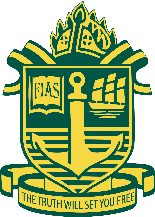 Frederick Irwin Anglican SchoolA School of the Anglican Schools Commission (Inc.)PRINCIPALFrederick Irwin Anglican School is a thriving, low-fee Kindergarten to Year 12, co-educational school situated in the seaside city of Mandurah, Western Australia, approximately 70 kilometres south of Perth.  Established in 1991, the School has an enrolment of approximately 1580 students across two campuses – Meadow Springs (K–12) and Halls Head (K–6).The current Principal, Ms Kerry Robertson, who has led the school with distinction for the last 10 years, will be retiring at the end of 2021.The School Council invites applications from suitably qualified and experienced applicants.It is anticipated that the new Principal will take up the appointment from 1 January 2022 or thereafter by negotiation.An information brochure can be obtained and will be emailed to applicants by contacting Mrs Nicola Dalton on (08) 9537 0000 or principalpa@fias.wa.edu.auGeneral school information is available on the website – https://www.fias.wa.edu.auApplications marked ‘Private and Confidential’ should be emailed to schoolchair@fias.wa.edu.auor mailed to:Chair of School CouncilFrederick Irwin Anglican SchoolPO Box 687MANDURAH  WA  6210Applications are to be received no later than 4.00pm (WST) on Monday 24 May 2021.Further information is available on the School website www.frederickirwin.wa.edu.au